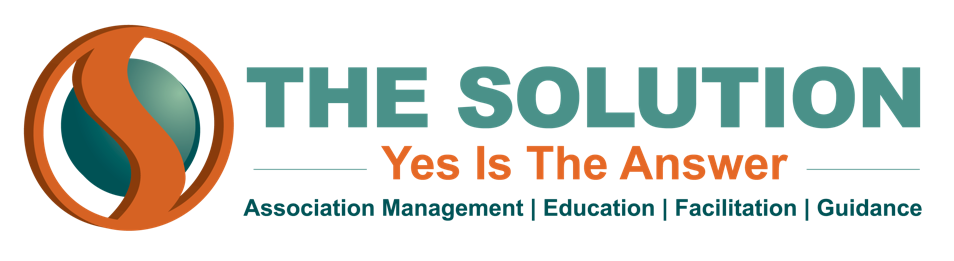 TAX-EXEMPT DESIGNATIONS:  501(c)(3) vs. 501(c)(6)One of the very first priorities of a newly-formed nonprofit is to apply for a tax-exempt designation with the IRS.  But what designation applies to your organization?  And how will that designation affect you?  Here is a comparison of the rules and requirements for the two most common types of tax-exempt organizations - 501(c)(3) and 501(c)(6)501(c)(3)501(c)(6)Charitable, religious, scientific, educational or literary organizationsAn organization that promotes the common business interests of its membersDonations to 501(c)(3) are tax-deductible as charitable contributionsDonations to 501(c)(6) are not deductible as charitable contributions (but may be deductible as business expenses)May not engage in political activityPolitical activity is permitted as long as it is not the organization’s primary activityMay engage in lobbying that is insubstantial in relation to their overall activitiesMay engage in unlimited lobbying; however, lobbying activity may be subject to taxAssets must be dedicated to charitable purposesNo specific requirements for asset dedicationActivities must serve a public purposeActivities can serve the business interests of the membershipSocial activities must be insubstantialSocial activities can be substantial but must not be the primary purpose